ЗЕМСКОЕ  СОБРАНИЕ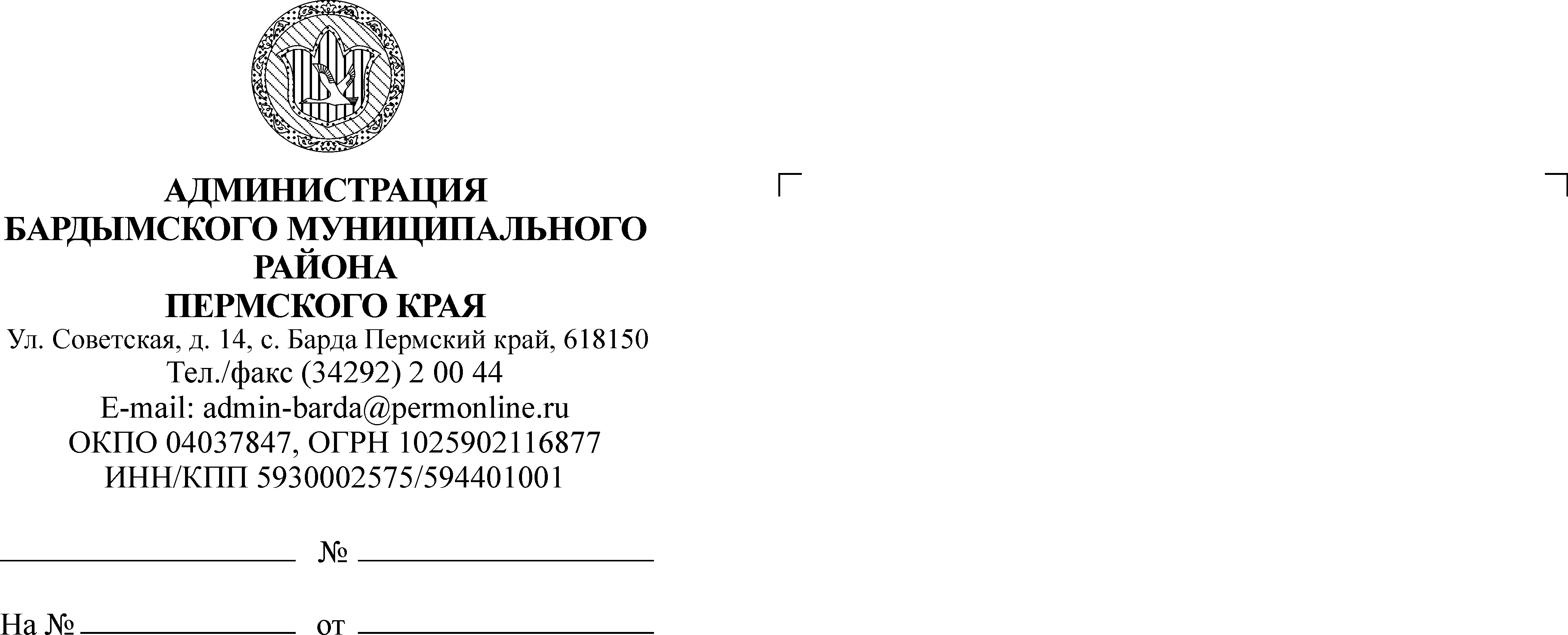 БАРДЫМСКОГО МУНИЦИПАЛЬНОГО РАЙОНАПЕРМСКОГО КРАЯТРИДЦАТЬ ВОСЬМОЕ ЗАСЕДАНИЕРЕШЕНИЕ30.05.2019				                                                         № 598О внесении изменений в Положениеоб Управлении строительстваи жилищно-коммунального хозяйстваАдминистрации Бардымскогомуниципального района, утвержденное решением Земского Собрания Бардымского муниципального района от 25.02.2016 № 71В целях оптимизации работ кадастрового, земельного и градостроительного направлений в Администрации Бардымского муниципального района, Земское Собрание Бардымского муниципального районаРЕШАЕТ:1. Внести изменения в Положение об Управлении строительства и жилищно-коммунального хозяйства Администрации Бардымского муниципального района, утвержденное решением Земского Собрания Бардымского муниципального района от 25.02.2016 № 71, следующие изменения:1.1. пункты 2.1.10, 2.1.11, 3.1.6 признать утратившими силу;1.2. абзац 19 п.3.1.2 после слова «документацию» дополнить словами «в муниципальное казенное учреждение «Центр бухгалтерского учета и отчетности Бардымского муниципального района Пермского края» и Управление по земельно-имущественным вопросам Администрации Бардымского муниципального района,».2.   Решение опубликовать в районной газете "Тан" (Рассвет) и разместить на официальном сайте Бардымского муниципального района Пермского края www.barda-rayon.ru.3.   Решение вступает в силу со дня опубликования.4. Контроль исполнения решения возложить на председателя комиссии по бюджету, налоговой политике и финансам Сагидуллина И.А.Председатель Земского СобранияБардымского муниципального района 	    И.Р.Вахитов Глава муниципального района -                                                                                         глава Администрации Бардымскогомуниципального района        	                                                                Х.Г.Алапанов30.05.2019